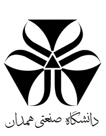 فرم ب«شرح هزینه های بدون فاکتور»اینجانب .................................. با توجه به قرارداد گرنت شماره ......................... مورخ ......................... مبلغ ....................................................... ریال را از پرداختی قرارداد در قسط اول/ قسط دوم / قسط سوم   به شرح ذیل و بدون فاکتور هزینه نمودهام.                                                                امضاء و تاریخ   ردیفشرحمبلغ12345678جمع